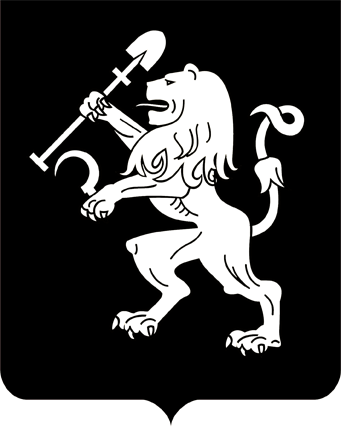 АДМИНИСТРАЦИЯ ГОРОДА КРАСНОЯРСКАРАСПОРЯЖЕНИЕО внесении изменения в распоряжение администрации городаот 31.12.2015 № 23-трВ целях повышения безопасности и качества пассажирских перевозок в городе Красноярске, руководствуясь ст. 25, 26 Федерального     закона от 13.07.2015 № 220-ФЗ «Об организации регулярных перевозок пассажиров и багажа автомобильным транспортом и городским                    наземным электрическим транспортом в Российской Федерации                        и о внесении изменений в отдельные законодательные акты Российской Федерации», ст. 16 Федерального закона от 06.10.2003 № 131-ФЗ                «Об общих принципах организации местного самоуправления в Рос-сийской Федерации», ст. 45, 58, 59 Устава города Красноярска, распоряжением Главы города от 22.12.2006 № 270-р:1. Внести изменение в приложение к распоряжению администрации города от 31.12.2015 № 23-тр «Об утверждении Реестра муниципальных маршрутов регулярных перевозок автомобильным транспортом и городским наземным электрическим транспортом в городе Красноярске», изложив строки с порядковыми номерами маршрутов 8, 39                в редакции согласно приложению к настоящему распоряжению.2. Настоящее распоряжение опубликовать в газете «Городские   новости» и разместить на официальном сайте администрации города.3. Распоряжение вступает в силу с 18.03.2023.Первый заместительГлавы города                                                                    В.Н. Войцеховский16.03.2023№ 11-ж